Student Name____________________________________   Date_______________Follow the Leader Working with someone else takes practice and patience.  Work with a family partner.  Who is working with you?  _____________________Select a favorite song to play that you and your family partner both like.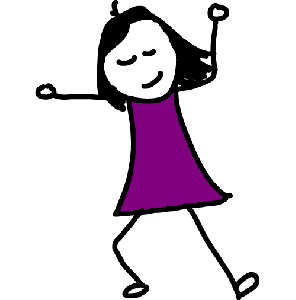 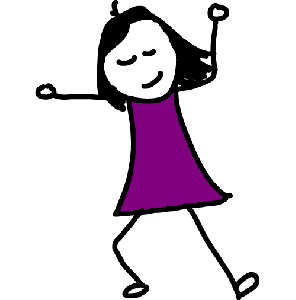 Step 1.   YOU are the leader.   Perform an easy dance step for the first line of the              song.  Your family partner will repeat your step.Step 2.   Your family partner is the leader.  YOU are the follower. 	 Your family partner will show an easy dance step for the next line or two               of the song.  You repeat that dance step. Take turns until you taught each other steps to go with the whole song.  Then, play the song again and complete the full dance together. Discuss:  Which was more fun, being the LEADER or the FOLLOWER? 	      By taking turns, what did we accomplish?Now, work together as a group of 2 (or add others in your family to the group). 		Use the tune from Mary Had a Little Lamb (or any well-known tune)		With your family partner, write your own words to the tune.		Think of a topic for your song.  It could be a serious or silly song.  Write down the words to your song.  		You can use one of the first lines, below, or make up your own.   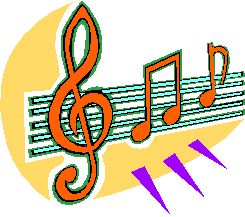 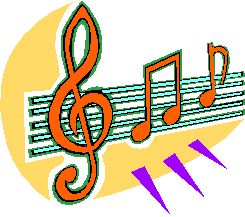 On the way to school one day ...OR		The best dinner I could eat . . .OR		On the weekend I would like …	Our Song Title _________________________________________________________________________________________________________________________________________________________________________________________________________________________________________________________________________________________________Sing the song together.  Discuss with your family partner:  Was it easy or hard to work together on a song? Did you prefer to be the leader or the follower and why?Dear Parent,Please give your reactions to your child’s work on this activity.  Write YES or NO for each statement.______  1.  My child understood the homework and was able to complete it.______  2.  My child and I enjoyed the activity.______  3.  This assignment helped me know what my child is learning in class.Comment  _____________________________________________________________________Parent Signature ________________________________________________________________Marshall, J.M., Izzo, A., Schimmel, I., Epstein, J. L., Greenfeld, M. (2016). Teachers Involve Parents in Schoolwork (TIPS) Interactive Homework, Literacy K-3.  Colorado Series. Baltimore: Center on School, Family, and Community Partnerships, Johns Hopkins University.